№19 Конспект занятия на тему: 
"Обрывная аппликация. Весеннее дерево "Цель: развитие мелкой моторики, целостного восприятия, конструирование предметов изображений, познакомить детей с новым приёмом работы с бумагой: обрыванием, выполнить работу в технике обрывной аппликации.Задачи:
образовательные -познакомить детей с историей возникновения апплика-ции, видами аппликации, с новым приёмом работы с бумагой «обрыванием»; 
коррекционно-развивающие - развивать и коррегировать познавательные процессы учащихся ( внимание, восприятие, воображение, мышление, па-мять); логическое мышление и способность действовать согласно алгоритму; творческие способности, эстетический вкус; мелкую моторику и тактильное восприятие;
воспитательные - воспитывать аккуратность, трудолюбие, усидчивость.Оборудование: , готовый образец (рис 4); цветная бумага, клей, салфетки для рук, клеёнка.Ход занятия: 1.Орг. момент. Психологический настрой. - сейчас у нас с тобой будет творческое занятие, на котором будем делать удивительную вещь. Прежде чем начать работу, нужно правильно и удобно сесть, а теперь давай проверим готовность, ваши рабочие места. На столе должно быть: белый лист бумаги (с изображением дерева, рис.1), 
клей-карандаш, цветная бумага, 
клеёнка.
 С каким материалом мы будем сегодня работать? (Мы будем работать с бумагой)2. Введение в тему.
 Напомни мне пожалуйста какое сейчас время года? -Верно, ВЕСНА. Молодец (повторить названия весенних месяцев, назвать признаки и приметы весны; рассмотреть весенний пейзаж «Времена года»)-Сегодня, мы будем с тобой  делать… -А вот,что именно мы будем делать догадайся отгадав загадку:В шубе летом, а зимой раздета. (Дерево)
-Верно, сегодня мы будет делать дерево. ты уже знаешь, что с помощью ножниц можно вырезать различные предметы, фигурки, формы, цветы и составить из них узоры. А можно ли обойтись без них?
(ответ ребенка)
- Оказывается, можно вместо ножниц использовать свои руки. 
- Как же называется данный вид аппликации? (высказывания ребенка) 
- Если мы с вами будем не резать бумагу, а рвать, значит она называется "ОБРЫВНАЯ"(повторяем хором).
Для изготовления нашей работы мы будем с тобой  использовать интересный и необычный вид аппликации: «Обрывная аппликация» 
Давай еще раз повторим:
- Как получаются такие аппликации? 
(Такие аппликации получаются, если бумагу не резать, а обрывать.) 
- Как получить неровные края? 
(Такие края можно получить путём обрывания, то есть все детали аппликации мы будем вырывать из листа бумаги, а не вырезать ножницами.)
- Что придают аппликации такие неровные края?
( края выходят более живыми, работа кажется объёмной, пушистой, мягкой).Физминутка. Ветер дует нам в лицо,Закачалось деревцо,Ветер тише, тише, тише,Деревцо все ниже, ниже… Основная часть (практическая работа).
Алгоритм выполнения аппликации :
-возьмите нужный цвет бумаги и нарвите ее на мелкие кусочки )
-откройте клей ( вспомнить правила работы с клеем)
- намазать изделие клеем и приклеить на фон.
- Так как мы будем работать, даже можно сказать творить руками, то давайте подготовим наши руки.6. Физкультминутка для рук.
Дружно пальчики сгибаем, 
Крепко кулачки сжимаем. 
Раз, два, три, четыре, пять – 
Начинаем разгибать. 
(Вытянуть руки вперёд, сжать пальцы в кулачки как можно сильнее, а затем расслабить и разжатьПРИЛОЖЕНИЯ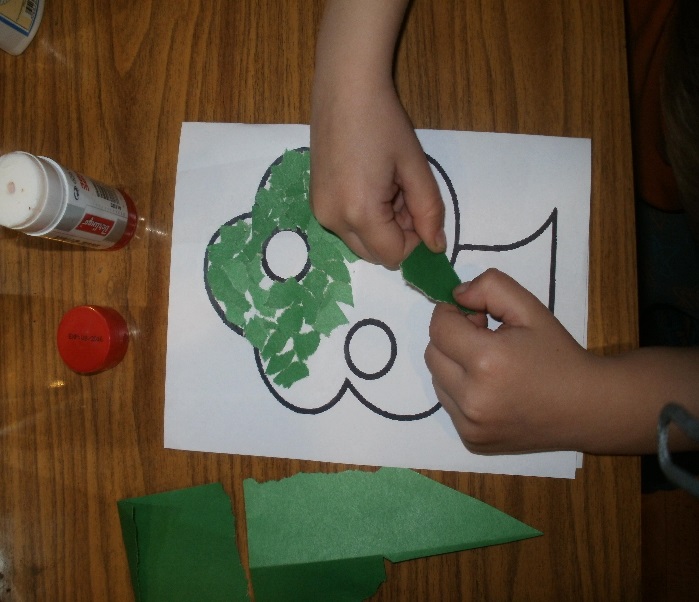 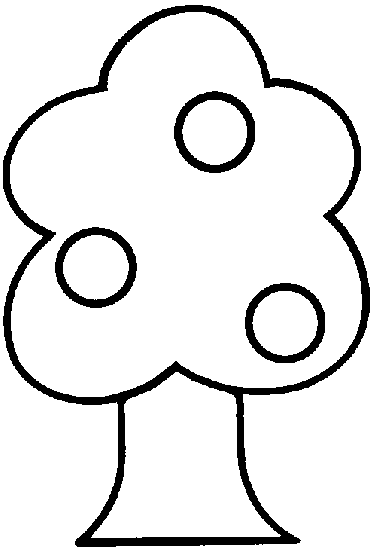 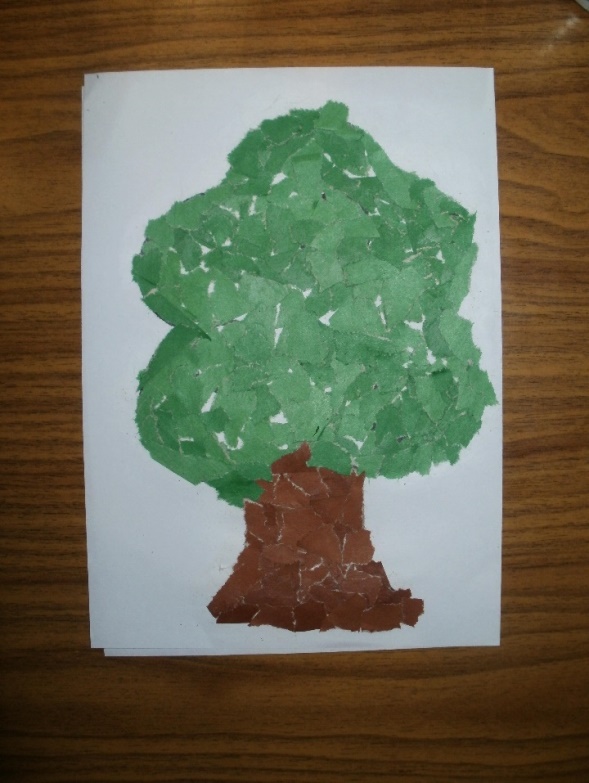 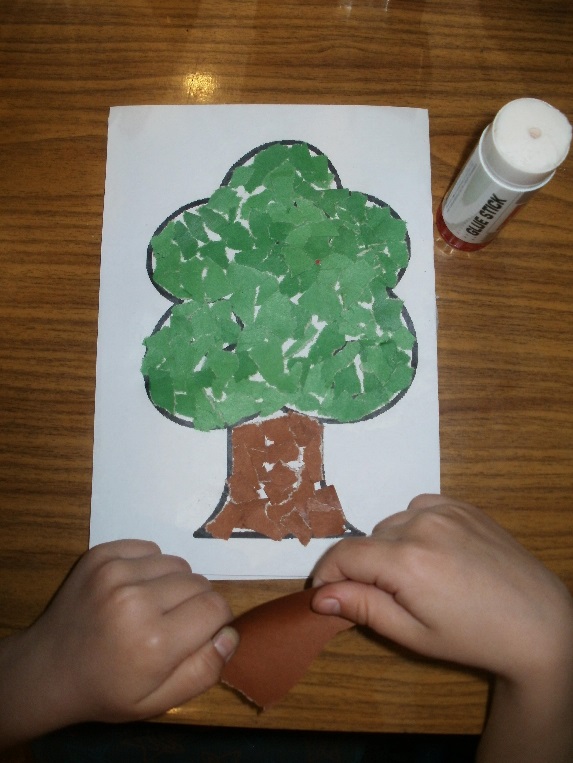 